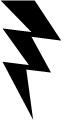 Name ________________________________________Date of Birth_____________________ Address______________________________________________________________________Phone________________________________Email___________________________________Why are you interested in the PHAR Intern Program?________________________________________________________________________________________________________________________________________________________________________________________________________________________What skills/experiences do you have? What do you hope to gain?________________________________________________________________________________________________________________________________________________________________________________________________________________________We need people who can commit up to 10- hours per week.  Can you do that?  							Please circle:     YES       NO         MAYBE     Days and times when you are not available?Mon__________________     Tue_________________	Wed__________________Thur__________________     Fri__________________	Sat/Sun________________ What ideas do you have about ways to protect and improve your community ? ________________________________________________________________________________________________________________________________________________________________________________________________________________________Which issues do you care most about?current housing issues 	building a stronger sense of community personal growth	education/training Other________________________	Other_______________________Thank you for your interest.  Wandae Johnson will follow up with you soon to schedule an interview.  If you have questions, call 434-984-3255 or 434-906-6876.